Publicado en Barcelona el 23/05/2016 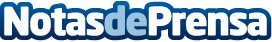 Día Europeo de la Obesidad: La Endoscopia Bariátrica como opción actual y futura para tratar la enfermedadEl pasado 21 de Mayo se celebró el Día Europeo de la Obesidad, una enfermedad que afecta al 15,5% de la población adulta española. La preocupación y la búsqueda de tratamientos desciende cuanto mayor es el índice de masa corporal.  Cuando la prevención falla, entre las alternativas existentes para tratar la enfermedad destaca el auge que han experimentado en los últimos años las técnicas endoscópicas que no requieren cirugía
Datos de contacto:EstherNota de prensa publicada en: https://www.notasdeprensa.es/dia-europeo-de-la-obesidad-la-endoscopia Categorias: Internacional Nacional Medicina Nutrición Sociedad http://www.notasdeprensa.es